Northwestern 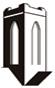 Teacher Education ProgramALTERNATIVE CERTIFICATION WAIVERAUTHORIZATION TO ENROLL IN RESTRICTED COURSESPlease attach current transcript and a copy of your certificate. Send to the Director of Teacher Education 709 Oklahoma Blvd., ,    (Fax 580-327-8431)** To be completed by the student**Name (first, last) (maiden) ___________________________________________________	Phone #_______________________			Address__________________________E-mail___________________________		Advisor_______________________I am making a request to enroll in restricted course(s) and have not been admitted to the Teacher Education program.I am requesting to enroll in following restricted course(s) for the ___________Semester/Year:	______________________________	____________________________________________________________	______________________________This request is made to complete courses for the Oklahoma State Department of Education to complete the requirements of Alternative Certification.  A copy of my transcript and certificate are attached._________________________________________	__________Signature						Date******************************************************************TO BE COMPLETED BY THE DIRECTOR OF TEACHER EDUCATIONThe person named above (has) (has not) been authorized to enroll in the course(s) listed above.__________________________________				____________________                     Director of Teacher Education						                         Date